Вы впервые на локации Another World?    Да 󠄍󠄍       Нет 󠄍󠄍Согласие УчастникаЯ полностью и безоговорочно принимаю и соглашаюсь с условиями Пользовательского соглашения о предоставлении услуг, размещённой на сайте по адресу another-world.com (далее — Соглашение) для оказания Услуг Организатором и подтверждаю, что:1. Лицо, предоставляющее настоящее согласие, достигло возраста 14 лет.2. Участником Игры является лицо, достигшее возраста 12 лет.3. Физическое и психологическое состояние Участника соответствует условиям и порядку проведения Игры и участия в ней;4. Участник не является:- лицом, имеющим медицинские противопоказания для участия в Игре,- лицом, страдающим психическими расстройствами,- лицом, находящимся в состоянии алкогольного/наркотического/токсического опьянения,- лицом в пачкающей или грязной одежде, без обуви,- лицом, склонным к агрессивному поведению, - лицом, в отношении которого существует вероятность, что его участие в игре может спровоцировать риск возникновения какого-либо рода негативных последствий как для самого Участника, так и для Организатора (в том числе негативных последствий имущественного характера).Я подтверждаю, что все условия участия в Игре, правила её проведения и особенности, основания и объем ответственности Организатора и участника мне исчерпывающе разъяснены и понятны.Настоящим, в соответствии  с требованиями Федерального закона № 152-ФЗ «О персональных данных» от 27.07.2006, я также даю свое согласие Организатору на обработку моих персональных данных, персональных данных Участника (в случае, если Участником является иное лицо) (Приложение №2 к Публичной оферте о предоставлении услуг). Участник несёт полную имущественную ответственность за взятое в прокат оборудование и обязуется в полном объёме компенсировать убытки Организатора, вызванные повреждением (механические, попадание внутрь корпуса инородных тел, нарушение контрольных пломб на Оборудовании, (невозвратом) Участником взятого в прокат Оборудование.	Настоящим, в соответствии со статьей 152.1 Гражданского кодекса Российской Федерации, я добровольно даю согласие Организатору на участие в фото- и видеосъемке и использование изображений Участника (обнародование и дальнейшее использование изображения Участника любыми способами) в рекламных, информационных и иных материалах, размещаемых на наружных и внутренних стендах, в печатных изданиях, в сети интернет, как на территории Российской Федерации, так и за рубежом, на неограниченный срок без выплаты мне вознаграждения. Изображения не могут быть использованы способами, порочащими честь, достоинство и репутацию Участника.	Я также проинформирован(а), что в случае, если я отказываюсь от заполнения и подписания настоящего Согласия, то я могу быть не допущен(а) до Игры без возврата мне какой-либо суммы уплаченных ранее денежных средств.Каких-либо претензий к Организатору, в том числе организационного, финансового или иного характера не имею.ФИО, дата рожденияТел., e-mailАдресВашу 3D фотографию после игры Вы сможете найти тут: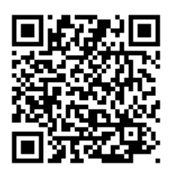 Вашу 3D фотографию после игры Вы сможете найти тут:Документ, удостоверяющий личность (паспорт серия/номер): Документ, удостоверяющий личность (паспорт серия/номер): Вашу 3D фотографию после игры Вы сможете найти тут:Вашу 3D фотографию после игры Вы сможете найти тут:Дата«___» ______________ 20___г.Подпись